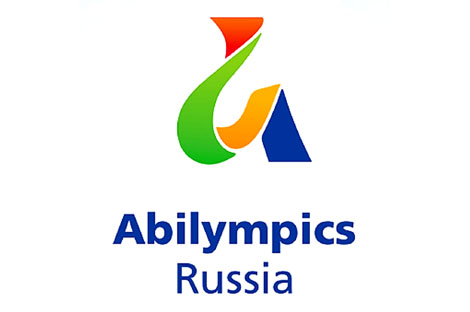 РЕГЛАМЕНТорганизации и проведения регионального чемпионата 
по профессиональному 
мастерству среди людей  с инвалидностью
Абилимпикс- 2017 в Кемеровской областиКемерово 2017ТерминологияАбилимпикс – международное движение, основной деятельностью которого является проведение конкурсов профессионального мастерства для людей с инвалидностью, с целью их профессиональной ориентации и содействия в трудоустройстве. Национальный чемпионат «Абилимпикс» – конкурс профессионального мастерства для людей с инвалидностью, проводимый на федеральном уровне. Региональный отборочный этап «Абилимпикс» – конкурс профессионального мастерства для людей с инвалидностью, проводимый в субъекте Российской Федерации, является отборочным этапом к Национальному чемпионату. Основная компетенция – компетенция, по которой проводят соревнования, демонстрирующая определенный навык, умение, мастерство участника. Презентационная компетенция – компетенция, по которой ранее в стране (на федеральном уровне) или в регионе (на региональном уровне) не проводились соревнования, презентует новую технологию или профессию. При успешной презентации и достаточном количестве участников, в следующем Национальном (региональном) чемпионате, решением Рабочей группы, презентационная компетенция может быть включена в список основных компетенций. Участники чемпионата – физические лица с инвалидностью и ограниченными возможностями здоровья, принимающие участие в конкурсах профессионального мастерства на региональном или федеральном уровнях. Категория участников соревнований «Школьники» – физические лица с инвалидностью и ограниченными возможностями здоровья, обучающиеся по программам общего образования. Категория участников соревнований «Студенты» – физические лица с инвалидностью и ограниченными возможностями здоровья, обучающиеся по основным программам профессионального обучения, основным профессиональным образовательным программам: среднего профессионального образования и высшего образования, дополнительного профессионального образования. Категория участников соревнований «Специалисты» – физические лица с инвалидностью, нуждающиеся в трудоустройстве или повышении профессионального мастерства, выпускники образовательных организаций и учебно-методических центров, в том числе общественных организаций инвалидов, а также имеющие соответствующий профессиональный опыт.Организационный комитет конкурсов профессионального мастерства «Абилимпикс» – координационный орган управления подготовкой и проведением конкурсов профессионального мастерства «Абилимпикс». Включает представителей Федеральных органов исполнительной власти, всероссийских общественных организаций инвалидов и родителей детей-инвалидов, АНО «Абилимпикс», представителей образовательных организаций и работодателей, представителей органов государственной власти субъекта Российской Федерации, в котором проводится Национальный чемпионат. Региональный организационный комитет – координационный орган управления подготовкой и проведением регионального отборочного этапа Национального чемпионата в субъекте Российской Федерации. Включает представителей органов государственной власти субъектов Российской Федерации (управления образованием, социальной защиты, занятости населения, промышленности и др.), представителей общественных организаций инвалидов и родителей детей-инвалидов, представителей образовательных организаций и работодателей. Координационный совет работодателей – исполнительный орган, формируется как на федеральном, так и на региональном уровне. Включает в состав представителей работодателей, оказывающих содействие в трудоустройстве участников и победителей конкурсов, являющихся промышленными партнерами по компетенциям, осуществляющих спонсорскую поддержку в проведении региональных отборочных этапов и Национального чемпионата. Члены координационного совета имеют право инициировать проведение конкурсов профессионального мастерства по определенной компетенции или отраслевому направлению. Национальный центр развития конкурсов профессионального мастерства «Абилимпикс» – структурное подразделение организации, подведомственное Минобрнауки России, созданное в целях повышения качества профессиональной подготовки людей с инвалидностью в образовательных организациях и центрах переподготовки кадров; создания методик и алгоритмов, направленных на обеспечение повышения престижа рабочих профессий и развития профессионального образования путем выявления лучших практик для людей с инвалидностью; координации проведения региональных отборочных этапов и развития движения «Абилимпикс» в субъектах Российской Федерации. Региональный центр развития движения «Абилимпикс» – создается в структуре базовых профессиональных образовательных организаций (далее – БПОО), ресурсных учебно-методических центров образовательных организаций высшего образования (далее – РУМЦ) или организаций, расположенных на территории субъектов Российской Федерации, в задачи которого входит координация развития движения в субъекте Российской Федерации, а также организационная и методическая поддержка проведения регионального отборочного этапа, ведение системной работы по содействию в трудоустройстве участников региональных отборочных этапов, подготовка команды субъекта к участию в Национальном чемпионате. Центр компетенций «Абилимпикс» – создается в структуре БПОО, РУМЦ или организаций, расположенных на территории субъектов Российской Федерации, в задачи которого входит подготовка и аккредитация экспертов регионального этапа. Волонтерский центр «Абилимпикс» – структурное подразделение, созданное на базе образовательной организации высшего образования или профессиональной образовательной организации, в задачи которого входит подготовка волонтеров, имеющих навыки работы с людьми с инвалидностью различных нозологических групп, организация волонтерской поддержки проведения региональных отборочных этапов и Национального чемпионата «Абилимпикс», формирование сети волонтерских центров в субъекте Российской Федерации для помощи людям с инвалидностью. Партнеры-работодатели – представители компаний, оказывающие содействие в разработке и экспертизе конкурсных заданий по компетенциям, в предоставлении ресурсных и расходных материалов, оборудования для проведения чемпионата, в направлении работников для участия в качестве экспертов по компетенциям, в предоставлении спонсорской помощи, приобретении памятных призов, проведении стажировок на предприятиях для участников с последующим их трудоустройством. Эксперт - физическое лицо, представитель работодателя, образовательной организации, общественного объединения инвалидов, участвующее в разработке конкурсных заданий чемпионата, принимающее участие в соревнованиях региональных отборочных этапов и/или Национального чемпионата, в качестве члена жюри. Главный эксперт - физическое лицо, представитель работодателя, образовательной организации, общественного объединения инвалидов, отбирается из числа наиболее квалифицированных работников образовательной организации, представителей общественных организаций инвалидов, партнеров-работодателей по компетенции, в рамках которой проводятся соревнования, отвечает за управление, организацию и руководство организацией соревнований по определенной компетенции. Директор чемпионата - физическое лицо, ответственное за организацию проведения регионального отборочного этапа или Национального чемпионата, в компетенцию которого входит организация работ по планировке и застройке площадки чемпионата, организация церемоний открытия и закрытия чемпионата, деловой программы, ресурсного обеспечения проведения чемпионата. Экспертный совет образовательных организаций – коллегиальный орган, в состав которого входят руководители (заместители руководителей образовательных организаций), на базе которых открыты региональные центры развития движения или волонтерские центры «Абилимпикс». ОБЩИЕ ПОЛОЖЕНИЯРегиональный чемпионат по профессиональному мастерству с инвалидностью Абилимпикс-2016 в Кемеровской области (далее – региональный  чемпионат) проводится с учетом передового международного опыта Международной Федерации Абилимпикс (International Abilympic Federation) и национального чемпионата на основании следующих регламентирующих документов:Федерального закона от 29.12.2012г. № 273 «Об образовании в Российской Федерации»;Указа Президента Российской Федерации от 07.05.2012 № 599 «О мерах по реализации государственной политики в области образования и науки»;Указа Президента Российской Федерации от 07.05.2012 № 597 «О мероприятиях по реализации государственной социальной политики»;Стратегии развития системы подготовки рабочих кадров и формирования прикладных квалификаций в Российской Федерации на период до 2020 года. Одобрено Коллегией Минобрнауки России (протокол от 18 июля 2013 г. № ПК - 5вн);Государственной программы Российской Федерации «Доступная среда» на 2011 - 2020 г.г. Утвержденной постановлением Правительства Российской Федерации от 1 декабря 2015 г. N 1297.Координатором подготовки и проведения Национального чемпионата и региональных отборочных этапов выступает ФГБОУ ВО Российский государственный социальный университет и АНО «Абилимпикс». Координатором подготовки и проведения регионального чемпионата выступает Департамент образования и науки Кемеровской области совместно с государственным казенным учреждением образования «Центр обеспечения организационно-технической, социально-экономической и воспитательной работы». Регламент организации и проведения регионального чемпионата по профессиональному мастерству среди  людей с инвалидностью «Абилимпикс» (далее - Регламент) регулирует вопросы, связанные со сроками, местом, управлением подготовкой и проведением регионального чемпионата.Цели и задачи конкурсов профессионального мастерства для людей с инвалидностью «Абилимпикс»Цель: Создание в Кемеровской области системы конкурсов профессионального мастерства для людей с инвалидностью и ограниченными возможностями здоровья «Абилимпикс», обеспечивающей эффективную профессиональную ориентацию и мотивацию людей с инвалидностью к профессиональному образованию, содействие их трудоустройству и социокультурной инклюзии в обществе. Задачи: - развитие системы профессиональной ориентации через конкурсы профессионального мастерства для людей с инвалидностью; - популяризация профессий и специальностей, направлений подготовки, реализуемых в системе среднего профессионального и высшего образования, с целью трудоустройства и самореализации инвалидов различных нозологий; - повышение мотивации людей с инвалидностью к получению профессионального образования и трудоустройству; - повышение мотивации студентов с инвалидностью к развитию профессионального мастерства; -стимулирование выпускников и специалистов с инвалидностью к дальнейшему профессиональному и личностному росту; -формирование инклюзивной культуры в профессиональном образовании посредством привлечения волонтеров к проведению конкурсов профессионального мастерства для людей с инвалидностью «Абилимпикс»; - содействие формированию готовности педагогических работников образовательных организаций общего, среднего профессионального и высшего образования к работе с инвалидами через участие в конкурсах профессионального мастерства для людей с инвалидностью «Абилимпикс»; - содействие трудоустройству выпускников и молодых специалистов с инвалидностью; -повышение мотивации людей с инвалидностью, имеющих профессиональный опыт, к развитию профессионального мастерства, освоению новых профессиональных навыков, содействие их трудоустройству; - вовлечение работодателей в процесс инклюзивного профессионального образования и последующего трудоустройства людей с инвалидностью.ОРГАНИЗАЦИЯ РЕГИОНАЛЬНОГО ЧЕМПИОНАТА3.1. Система конкурсов профессионального мастерства для людей с инвалидностью проводится в 2 этапа: I этап – региональный отборочный этап «Абилимпикс»;II этап – Национальный чемпионат «Абилимпикс». 3.2. Общее руководство подготовкой и проведением регионального отборочного этапа осуществляет Региональный организационный комитет, состав и регламент работы которого утверждается оргкомитетом Кемеровской области; организационную и методическую поддержку работы Регионального организационного комитета осуществляет Региональный центр развития движения «Абилимпикс»;научно-методическое и организационное сопровождение проведения регионального отборочного этапа по профессиональному мастерству для людей с инвалидностью осуществляет Региональный центр развития конкурсов профессионального мастерства для людей с инвалидностью (далее – Региональный центр «Абилимпикс») с привлечением всероссийских организаций инвалидов; взаимодействие с Региональным центрам развития движения «Абилимпикс» по определенной компетенции обеспечивается Центрами компетенций «Абилимпикс», на основе взаимодействия с органами исполнительной власти, входящими в состав Организационного комитета, и Ассоциациями работодателей, Отраслевыми союзами, представители которых входят в Координационный совет работодателей.3.3. Региональный центр развития движения «Абилимпикс» организует сетевое взаимодействие с образовательными организациями, партнерами-работодателями, общественными организациями инвалидов, некоммерческими общественными организациями, в том числе предоставляющими социально значимые услуги, региональными центрами занятости в целях совместного участия в профориентационных мероприятиях «Абилимпикс», организации и проведения регионального отборочного этапа, организации повышения квалификации экспертов и волонтеров «Абилимпикс», оказывает содействие в трудоустройстве и проводит мониторинг результатов трудоустройства участников регионального отборочного этапа. Организационный комитет формируется с участием следующих представителей:Администрации Кемеровской области;руководителей (заместителей) органов исполнительной власти в сфере образования; социальной защиты населения; труда и занятости; промышленности;руководителей (представителей) общественных организаций инвалидов;руководителей (представителей) общественных организаций родителей детей- инвалидов;руководителей (представителей) руководства предприятий и организаций;руководителей (представителей) отраслевых объединений;руководителей (представителей) образовательных организаций.Организационный комитет формирует и утверждает Рабочую группу по организации и проведению регионального чемпионата (далее - Рабочая группа). В состав Рабочей группы регионального чемпионата входят:представители Организационного комитета регионального чемпионата;представители органов исполнительной власти Кемеровской области (образования и науки, культуры и национальной политики, труда и занятости, промышленности; охраны здоровья населения, социальной защиты населения  и др.);ответственные представители отраслевых объединений;представители образовательных организаций, на площадках которых будут проводиться соревнования;представители общественных организаций инвалидов;представители производственных предприятий - спонсоров регионального чемпионата.Организационный комитет регионального чемпионата за 2 месяца до начала информирует образовательные учреждения системы среднего профессионального и высшего образования, общественные организации инвалидов, некоммерческие общественные организации, профессиональные ассоциации, отраслевые союзы, предприятия отраслей по которым проводятся соревнования, о проведении регионального чемпионата.Региональный центр развития движения «Абилимпикс» за 2 месяца до проведения регионального отборочного этапа объявляет заявочную компанию по участию в региональном отборочном этапе. Заявки на участие в региональном отборочном этапе принимаются от образовательных учреждений, расположенных на территории Кемеровской области, детских домов, интернатов, предприятий и организаций, общественных организаций инвалидов, некоммерческих организаций, а также от индивидуальных участников.  Организационный комитет за  месяц до даты проведения регионального чемпионата утверждает:общее художественное решение по оформлению места проведения регионального чемпионата, включая макеты элементов оформления (баннеров, ролл-апов, флагов, растяжек, прочей рекламной продукции и раздаточных материалов);рекламную продукцию и раздаточный материал, которые должны быть изготовлены не позднее 5 дней до начала регионального чемпионата;эскизный дизайн-проект площадок регионального чемпионата;планировку площадок соревнований с обозначением размещения оборудования;план размещения всех участников (включая интерактивные стенды);план по медиа-сопровождению регионального чемпионата;перечень, внешний вид и количество наград и ценных призов регионального  чемпионата.3.9.  Конкурсные задания могут быть изменены на 30% и должны быть согласованы с Центром компетенций «Абилимпикс». 3.10. Региональный этап считается состоявшимся, если в соревновании по компетенции приняло участие не менее 3 участников.ТЕХНИЧЕСКИЕ ТРЕБОВАНИЯ К ОРГАНИЗАЦИИ РЕГИОНАЛЬНОГО ЧЕМПИОНАТАОрганизационные этапы регионального чемпионата включают:подготовительный этап;проведение соревновательной части;оформление результатов проведения.В рамках подготовительного этапа Организационный комитет регионального чемпионата проводит сбор Предварительных заявок. Организационный комитет регионального чемпионата в установленные графиком проведения регионального чемпионата сроки направляет Предварительную заявку, с указанием перечня компетенций, по которым планируется участие в региональном чемпионате. Предварительная заявка формируется на основании утвержденного Организационным комитетом регионального чемпионата списка компетенций.В соответствии с предварительной заявкой организационный комитет регионального отборочного этапа определяет перечень компетенций, по которым будут проводиться региональные соревнования, и перечень компетенций по которым будут выдвинуты «уникальные» участники.По остальным компетенциям организационный комитет вправе выдвинуть для участия в региональном чемпионате участников, обладающих выдающимся профессиональным мастерством, подтвержденным их высокой квалификацией и/или победами в соревнованиях, конкурсах, олимпиадах регионального, всероссийского и международного уровня - «Уникальных» участников.Для участия в национальном  Чемпионате формируется команда, в которую включают победителей в компетенциях, по которым были проведены очные соревнования регионального отборочного этапа Чемпионата, а также «Уникальных» участников, отобранных в компетенциях, утвержденных ранее организационным комитетом регионального этапа регионального  чемпионата.Профессиональные образовательные учреждения  направляют основную заявку в Организационный комитет регионального чемпионата, с указанием поименного списка участников и экспертов, Лидера команды.Во время подачи поименных заявок для участия в региональном чемпионате, участники должны предоставить медицинские сертификаты (справки) с описанием характера инвалидности или ограничений возможности здоровья и используемых лекарств.Во время подачи поименных заявок для участия в региональном чемпионате, участники подписывают согласие на обработку персональных данных. Факт направления Основной заявки подтверждает согласие участника на участие в региональном чемпионате, ознакомление каждого участника с Регламентом регионального чемпионата, а также является согласием на обработку, в том числе с применением автоматизированных средств обработки, персональных данных автора: фамилии, имени, отчества, года, месяца и даты рождения, почтового адреса и контактных телефонов, образования, профессии, места работы, паспортных данных, данных ИНН, СНИЛС и ИПРА. Согласие действует в течение всего срока проведения конкурса и пяти лет после его окончания.Участник регионального чемпионата вправе отозвать свое согласие на обработку персональных данных, направив в Организационный комитет соответствующее уведомление заказным письмом с уведомлением о вручении. Если отзыв согласия на обработку персональных данных делает невозможным дальнейшее участие в региональном чемпионате Абилимпикс, Организационный комитет вправе отказать такому участнику в участии.Участники, эксперты, сопровождающие лица и лидеры команд должны иметь при себе копии следующих документов:паспорта;ИНН;СНИЛС;справки об инвалидности или ОВЗ, ИПРА (для участников).В рамках проведения регионального чемпионата Организационный комитет чемпионата обязан:зарегистрировать участников, экспертов, лидеров команд, сопровождающихлиц, в том числе переводчиков русского жестового языка (далее - РЖЯ), членов Организационного комитета, волонтеров, партнеров-работодателей регионального чемпионата;провести инструктаж по технике безопасности, подтвержденный соответствующими ведомостями;обеспечить безопасность проведения мероприятий: дежурство полиции, медицинского персонала, пожарной службы, иных служб;обеспечить дежурство технического персонала в местах проведения регионального чемпионата на весь период его проведения (на случай возникновения поломок и неисправностей), осуществление эксплуатационного и коммунального обслуживания, уборку помещения, работоспособность вентиляции, канализации, водоснабжения, отопления, беспрепятственный вход и выход в помещение участников и зрителей регионального чемпионата;обеспечить питание участников регионального чемпионата (конкурсантов, экспертов, лидеров команд, членов организационного комитета, волонтеров;организовать встречу и сопровождение национальных экспертов Абилимпикс;организовать и провести итоговые заседания Экспертных комиссий (Жюри) по компетенциям. Результатом работы экспертной комиссии является итоговый протокол заседания экспертной комиссии по определенной компетенции, в которой приводится общий перечень участников, сумма баллов по каждому участнику за выполненное конкурсное задание, поименное перечисление призовых мест;организовать фото- и видеосъемку регионального чемпионата. По окончании мероприятия сделать на основе отснятого фото- и видеоматериала итоговые ролики о чемпионате длительностью 1 мин, 5 мин, 10 мин, в которых отразить церемонии открытия, закрытия, награждений, собственно соревнования, элементы деловой и культурной программ, логотипы организаторов и бизнес- партнеров полное наименование и логотип Чемпионата, итоги Чемпионата в цифрах;провести награждение участников-победителей в рамках церемонии закрытия регионального чемпионата. В рамках оформления итогов проведения регионального  чемпионата Организационный комитет чемпионата обязан утвердить:отчет о проведении регионального чемпионата;электронные цветные копии всех регистрационных ведомостей с указанием общего количества участников;электронные цветные копии листов прохождения участниками инструктажа по технике безопасности;электронные цветные копии итоговых протоколов заседания экспертных комиссий по компетенциям;список победителей в табличной форме с указанием по каждой компетенции всех призеров: призовое место, фамилия, имя, отчество, дата и год рождения, компетенция, образовательное учреждение, место работы (при наличии), контакты руководителя делегации или директора образовательного учреждения, количество набранных балловобеспечить информационное освещение итогов проведения регионального чемпионата:размещение информационных материалов в СМИ;фото- и видеоотчет о проведении регионального чемпионата.ПРОВЕДЕНИЕ РЕГИОНАЛЬНОГО ЧЕМПИОНАТА5.1. Программа конкурсов профессионального мастерства «Абилимпикс» состоит из соревновательной, профориентационной, деловой и культурной программ. 5.2. Соревновательная программа состоит из: соревнований для «школьников», которые проводятся по технологии профессиональных проб, предусматривают выполнение заданий по утвержденному списку компетенций  регионального чемпионата для данной категории; соревнований для «студентов», обучающихся организаций среднего профессионального и высшего образования, предусматривают выполнение практических конкурсных заданий по утвержденному списку компетенций регионального  чемпионата; соревнований для «специалистов», предусматривают выполнение практических конкурсных заданий по утвержденному списку компетенций регионального  чемпионата; соревнований по презентационным компетенциям, которые могут быть предложены участниками соревнований, партнерами-работодателями, общественными организациями инвалидов, проводятся за счет ресурсного обеспечения организаций, по инициативе которых они введены. 5.3. Профориентационная программа включает информирование инвалидов, школьников, имеющих инвалидность, и их родителей о перспективных и востребованных для инвалидов профессиях через проведение семинаров и мастер-классов, выставок образовательных учреждений, организацию профессиональных проб. 5.4. Деловая программа включает проведение тематических Круглых столов по вопросам профориентации, развития инклюзивного профессионального образования, организации содействия трудоустройству людей с инвалидностью. 5.5. Культурная программа конкурсов включает концерты, выставки, спектакли, открытие мероприятия и презентации творческих коллективов, в том числе с участием людей с инвалидностью. Компетенции.Общее количество компетенций, участвующих в региональном чемпионате определяется на основе анализа структуры подготовки кадров в системе профессионального образования Кемеровской области и наиболее перспективных и востребованных профессий на региональном рынке труда. За каждой из соревновательных компетенций закрепляется промышленный партнер-работодатель.Компетенции, участвующие в региональном чемпионате 2017 года:Компетенции по профессиональным навыкам  (для студентов и молодых специалистов):- Ремонт и обслуживание автомобилей
- Слесарное дело
- Электромонтаж
- Флористика
- Поварское дело
- Выпечка хлебобулочных изделий- Торговля
- Сетевое и системное администрирование
- Разработка программного обеспечения (Программирование)
- Администрирование баз данных- Экономика и бухгалтерский учет
- Мультимедийная журналистика
- Фотограф – репортер- -Резьба по дереву - Медицинский и социальный уход
- Адаптивная физическая культура- Документационное обеспечение управления и архивирования- Туризм- Учитель начальных классов- Парикмахерское искусство- Портной- Художественное вышивание- ЛозоплетениеКомпетенции для школьников:Дизайн персонажей - АнимацияМультимедийная журналистикаВеб дизайн и разработка5.8. Включение новых (презентационных) компетенций в программу Финала. Участники вправе предложить новые компетенции для организации и их проведения в рамках регионального чемпионата.5.9. Минимальное количество участников в соревновании.Компетенция, по которой проводится соревнование - основная компетенция, должна иметь не менее 3 зарегистрировавшихся участников.Этапы проведения конкурсной части регионального чемпионата.5.10.1. Застройка места проведения чемпионата и установка оборудования с учетом возможностей и особенных условий для участников.Подготовительный этап работы Экспертов:проверка и настройка оборудования.дооснащение участков.тестирование оборудования.распределение экспертных ролейпроведение инструктажа по технике безопасности.Подготовительный этап работы Участников:распаковка инструментальных ящиков и подготовка инструментов, конкурсных мест.тестирование оборудования.жеребьевка и распределение рабочих мест между Участниками с фиксацией результатов в Протоколах (подписываются Участником и Главным экспертом).ознакомление Участников с конкурсными заданиями.ознакомление Участников с рабочими местами и оборудованием.Проведение конкурсной частицеремония открытия.проведение основного конкурсного этапа.подведение итогов членами Жюри.церемония закрытия и награждение победителей.Подведение итогов чемпионата:внесение изменений в Технические описания компетенций.демонтаж оборудования и конкурсных заданий.внесение предложений по организации следующего регионального чемпионата. Организация соревновательной части регионального чемпионата.5.13. Ход соревновательной части регламентируется Программой проведения регионального чемпионата.5.14. В момент выполнения заданий на конкурсной площадке могут находиться исключительно Эксперты данной компетенции, лица (независимые эксперты, представители работодателей, учебных профильных заведений, представители общественных организаций инвалидов и т.д.), присутствие которых согласовано с Главным экспертом компетенции, а также Лидеры команд. Присутствие данных лиц не должно создавать помехи в работе Участников.5.15. Общий план застройки конкурсных участков должен обеспечивать беспрепятственное перемещение гостей и зрителей между всеми конкурсными участками регионального чемпионата.5.16. Выставки, мастер-классы.Образовательные учреждения могут за свой счет продемонстрировать новый аспект какого-либо конкурса, новой компетенции, новой производственной технологии, оборудования в форме выставки, мастер-класса. Данная выставка не может считаться обладающей статусом соревнования и Организационный комитет не может присуждать за нее официальные медали или сертификаты в качестве признания. Организационный комитет имеет право поощрить участников выставки сертификатами.МЕТОДИЧЕСКОЕ  ОБЕСПЕЧЕНИЕ  ПРОВЕДЕНИЯ КОНКУРСОВ  ПРОФЕССИОНАЛЬНОГО МАСТЕРСТВА ДЛЯ ЛЮДЕЙ С ИНВАЛИДНОСТЬЮ  «АБИЛИМПИКС»6.1. Методическим обеспечением конкурсов профессионального мастерства для людей с инвалидностью является комплект документов, включающий: конкурсные задания; инфраструктурные листы; оценочные листы; техническое описание и методику проведения конкурса; требования к расходным материалам по каждой компетенции.  6.2. Конкурсные задания разрабатываются главными экспертами по компетенции с учетом требований образовательных и профессиональных стандартов, согласовываются с представителями общественных организаций инвалидов и работодателей. 6.3. Конкурсные задания, технические описания и методика проведения соревнований по компетенции должны учитывать все категории инвалидности участников. 6.4. Методическое обеспечение конкурсов разрабатывается в Центрах компетенций «Абилимпикс». Центры компетенций ежегодно отбираются на основе заявочной компании. УЧАСТНИКИ. ПРАВА И ОБЯЗАННОСТИ7.1. Аккредитованные участникиК участию в конкурсах профессионального мастерства допускаются граждане Российской Федерации с инвалидностью по трем категориям участников соревнований: «школьники», «студенты» и «молодые специалисты».Участниками регионального отборочного этапа Чемпионата могут быть лица с инвалидностью:обучающиеся в системе общего образования,обучающиеся в системе профессионального образования,обучающиеся в центрах переподготовки и дополнительного образования;выпускники образовательных организаций профессионального образования;представители работодателей Кемеровской области;представители общественных организаций инвалидов;молодые, работающие и неработающие профессионалы, добившиеся хороших результатов в трудовой деятельности;лица, выдвинувшие свою кандидатуру самостоятельно, при условии, что кандидатура соответствует условиям аккредитации для участия в региональном чемпионате.В соревнованиях по каждой компетенции принимает участие не менее 3 Участников. Количество участников в рамках презентационных и демонстрационных компетенциях не регламентируется.Права и обязанности участников7.3. До начала чемпионатаОрганизационный комитет регионального чемпионата отвечает за обеспечение всех Участников следующей информацией:необходимое Техническое описание и Инфраструктурный лист;Регламент проведения чемпионата;документация по охране труда и технике безопасности (далее - ОТ и ТБ);конкурсные задания, которые были обнародованы до начала регионального чемпионата  Абилимпикс;инструктаж по любым дополнительным инструментам и/или оборудованию и материалам, которые могут потребоваться;7.4. В ходе чемпионатаУчастники должны получить подробную информацию о конкурсном задании и его оценке на русском языке, включая:информацию по критериям начисления баллов, в том числе заранее заполненные Ведомости оценки объективных показателей и/или Ведомости оценки субъективных показателей, Итоговую оценочную ведомость;подробную информацию о вспомогательных материалах и приспособлениях, разрешенных и запрещенных к использованию (шаблоны, чертежи/распечатки, лекала, эталоны и т.п.).Участники должны получить подробную информацию об организации чемпионата, включая:информацию по ОТ и ТБ, включая меры, применяемые в случае их несоблюдения;расписание конкурсов, с обозначением обеденных перерывов и времени завершения конкурсных заданий/модулей;информацию об ограничениях времени входа и выхода с рабочего места, условия, при которых такой выход и вход разрешается;информацию о времени и способе проверки оборудования;информацию о характере и диапазоне санкций, которые могут последовать в случае нарушения данного Регламента проведения  регионального  чемпионата.7.5. Участники должны быть проинформированы об ответственности за безопасное использование всех инструментов, оборудования, вспомогательных материалов, которые они приносят с собой, в соответствии с правилами техники безопасности.Перед началом соревнований Эксперты должны провести инспекцию на предмет обнаружения запрещенных материалов, инструментов или оборудования, в соответствии с Техническим описанием. В случае обнаружения во время конкурсной части у участника запрещенных или не согласованных инструментов, эталонов и других предметов, которые могут дать ему преимущество перед остальными участниками, этот участник по решению экспертного сообщества конкретной компетенции может быть оштрафован, о чем оформляется Протокол;на всех конкурсах выполняется ежедневная проверка инструментальных ящиков и инструментов. Распределение рабочих мест.Рабочие места распределяются по жребию. Жеребьевку проводят Эксперты в день официального открытия регионального чемпионата Абилимпикс. По результатам жеребьевки оформляется Протокол с подписями участников и экспертов.ОзнакомлениеДо начала чемпионата Участники получают максимум 1 час на подготовку рабочих мест, а также на проверку и подготовку инструментов и материалов. Любые исключения из этого правила должны быть одобрены Техническим директором не менее, чем за 1 месяц до начала регионального чемпионата.Под руководством Экспертов и Технических экспертов участники используют это время для ознакомления с оборудованием, инструментами, материалами и процессами, а также для того, чтобы попрактиковаться в использовании оборудования и материалов, используемых на чемпионате.Участники имеют право задавать вопросы. В процессах с повышенной сложностью, организатор обязан предоставить инструктора для демонстрации процесса, а также время для ознакомления. По окончании ознакомительного периода, участники подтверждают свое ознакомление со всеми материалами и процессами, подписав лист прохождения инструктажа по работе на оборудовании.Проверка измерительных инструментов.Во избежание ошибок измерительные инструменты участников сравниваются с инструментами Экспертов.Личные сведения.Участники обязаны представить свои паспорта/документы, удостоверяющие личность, для удостоверения личности и проверки даты рождения.Недостающие предметыВ случае отсутствия предметов (материалов и/или оборудования), указанных в Инфраструктурном листе и/или Техническом описании, необходимо об этом сообщить Главному эксперту.Материалы-заменителиУчастник может попросить предоставить ему материал на замену, в случае утраты или порчи изначально предоставленного ему материала. Однако любая подобная замена наказывается вычетом баллов. Жюри определяет масштабы таких вычетов до начала конкурса, извещая об этом участников.Начало и конец работыУчастник обязан дождаться указания Главного эксперта о начале и завершении работы.Общение и контакты УчастниковОбщение участников с Экспертами разрешено лишь в периоды обеденных перерывов. Исключение составляют конкурсы навыков, когда производится обнаружение дефектов (автомеханика).В ходе проведения конкурса запрещены контакты с другими Участниками или гостями без разрешения Главного эксперта.Использование любого оборудования для записи или обмена информацией (ручки, бумага, мобильные телефоны, электронные устройства) запрещено. Экспертам запрещено как-либо помогать Участникам в интерпретации Конкурсного задания, кроме как с разрешения Жюри, полученного до начала конкурса. Возникающие вопросы передаются для решения Председателю жюри или Главному эксперту.Болезнь или несчастный случайВ случае если Участник не может принимать дальнейшее участие ввиду болезни или несчастного случая, об этом необходимо немедленно уведомить Главного эксперта, Лидера команды и Эксперта. Главный эксперт принимает решение о компенсации потерянного времени. При отказе Участника от дальнейшего участия в чемпионате ввиду болезни или несчастного случая, он получает баллы за любую завершеннуюработу. Необходимо предпринять все возможные меры, чтобы способствовать возвращению Участника к участию в чемпионате и компенсировать потерянное время. Такие случаи регистрируются в Форме регистрации несчастных случаев и в Форме регистрации перерывов в работе.Дисциплинарное взысканиеУчастники, обвиняемые в нечестном поведении, или отказывающиеся соблюдать постановления и/или указания, или чье поведение мешает нормальному ходу проведения конкурса, подпадают под действие Регламента о решении вопросов и споров.Охрана труда и техника безопасности.Несоблюдение участником норм и правил техники безопасности ведет к потере баллов. Постоянное нарушение норм безопасности может привести к временному или перманентному отстранению Участника от участия в чемпионате.Обзор конкурсного задания и схемы начисления баллов.Непосредственно перед началом конкурса, Участникам представляются конкурсные задания и схема начисления баллов за них. На изучение этих материалов и решение возникших вопросов отводится не менее одного часа, не включаемого в общее время чемпионата. В случае если конкурсное задание состоит из модулей, Участникам представляется задание и схема начисления баллов перед началом каждого модуля. Минимальное время, отводимое на ознакомление с информацией в данном случае (модульная работа) составляет не менее 15 минут, которые не входят в общее время чемпионата.Обмен мнениями и опытомПо окончании чемпионата, Участники получают 1 час на обмен мнениями и опытом с другими Участниками и Экспертами.СборыГлавным экспертом даются указания о хранении инструментов и оборудования. Мастерскую, включая материалы, инструменты и оборудование, необходимо оставлять в чистоте и порядке, следуя требованиям ОТ и ТБ.Обязанность проявлять добросовестность.Каждому Участнику гарантированно предоставляется:время на ознакомление с Конкурсным заданием;график конкурса;письменные инструкции по конкурсному заданию;схема начисления баллов, включая критерии оценки, и все заранее заполненные Ведомости оценки объективных и субъективных показателей по конкурсному заданию;возможность общения Участников в свободное от выполнения конкурсного задания время;доступ к Лидеру представляемой команды в любое время;честность, справедливость, информационная открытость.Участники имеют право ожидать соблюдения принципов честности, справедливости и информационной открытости в ходе чемпионата, а именно:четкие недвусмысленные инструкции;никакие Участники не получат несправедливого преимущества, в виде содействия или другого вмешательства, которое они смогут обратить себе на пользу;никакие Участники не будут получать информацию о конкурсных заданиях раньше других Участников;схемы начисления баллов будут стандартными, не дающими никакого преимущества кому-либо из Участников;всё необходимое оборудование и материалы, указанные в Техническом описании и Инфраструктурном листе;стандартную необходимую помощь от Экспертов и официальных лиц с целью удостовериться в том, что Участники способны выполнить Конкурсное задание, не дающую преимущества тому или иному Участнику;вмешательство официальных лиц или зрителей, которое может помешать Участникам завершить свое конкурсное задание, не допускается;Аккредитованный персонал чемпионата обеспечивает соблюдение указанных выше принципов честности, справедливости и информационной открытости.ЛИДЕРЫ КОМАНД. ПРАВА И ОБЯЗАННОСТИВ каждой участвующей команде вне зависимости от ее размеров может быть один Лидер команды.В ходе чемпионата Лидеры команд имеют неограниченный доступ к своим Участникам. Обмен технической информацией или вероятными решениями строго запрещен.Лидер команды немедленно уведомляется о заболеваниях и несчастных случаях, иных происшествиях, произошедших в команде. Лидер команды обязан уведомить о случившемся Организационный комитет в лице Директора чемпионата и Главного эксперта регионального чемпионата Абилимпикс.ЭКСПЕРТЫ. ПРАВА И ОБЯЗАННОСТИ9.1.Региональный центр развития движения «Абилимпикс» формирует экспертное сообщество в регионе, кандидатура эксперта по компетенции согласуется с Центром компетенции «Абилимпикс». Заявка на сертификацию Главного регионального эксперта по компетенции направляется в Центр компетенции «Абилимпикс». Сертификацию главных экспертов по компетенции в регионе осуществляет Центр компетенции «Абилимпикс». Сведения о сертифицированных Главных региональных экспертах и региональных экспертах направляется в Национальный центр «Абилимпикс», на базе которого ведется реестр экспертов «Абилимпикс». Эксперты назначаются по основным компетенциям региональных отборочных этапов и Национального чемпионата. Количество экспертов в компетенции соответствует количеству участников, заявившихся по компетенции.9.2. Экспертами региональных отборочных этапов чемпионата «Абилимпикс» могут быть: представители образовательных организаций, имеющие подтвержденный стаж работы в области реализации образовательных программ профессионального образования по компетенциям чемпионата – не менее 5 лет, имеющие подтвержденный опыт работы с людьми с инвалидностью не менее 2 лет, и прошедшие специальное обучение в рамках программы подготовки чемпионата; представители работодателей, общественных организаций инвалидов, некоммерческих организаций, имеющие подтвержденный стаж и опыт работы в профессии по которой выступает экспертом, не менее 5 лет, имеющие подтвержденный опыт работы с людьми с инвалидностью не менее 2 лет, либо прошедшие специальное обучение в рамках программы подготовки чемпионата.9.3. Отбор экспертов проходит на основе анализа Анкеты, которую претенденты либо организации, в которых они работают, направляют в Региональный центр развития движения «Абилимпикс».9.4. Главные эксперты отвечают за управление, организацию и руководство организации соревнований по определенной компетенции. Главный эксперт должен иметь подтвержденный стаж и опыт работы в области экономики/промышленности, профильной для профессиональной компетенции, не менее 5 лет, опыт работы с людьми с инвалидностью не менее 2 лет, пройти повышение квалификации по программе подготовки организаторов конкурсов профессионального мастерства «Абилимпикс». 9.5. Список Главных экспертов Национального чемпионата утверждается Рабочей группой. Сертификацию Главных экспертов регионального этапа проводит Региональный центр развития движения «Абилимпикс».9.6. Экспертами региональных отборочных этапов являются лица, прошедшие обучение по программе подготовки экспертов «Абилимпикс». Эксперты на соревновательной площадке являются членами жюри. Эксперт-куратор участника не может его оценивать в результате судейства, тем самым соблюдается принцип непредвзятости в судействе.Личные качества и этические критерииЭксперт должен обладать высочайшей квалификацией. Эксперт должен быть беспристрастным, объективным, справедливым, и должен быть готов к сотрудничеству с другими Экспертами по мере необходимости.Выдвижение и аккредитацияКаждое учреждение может выдвинуть одного Эксперта по каждой специальности, для которой он зарегистрирован. Присутствие на чемпионате второго Эксперта по одной компетенции от команды запрещено. Имена Экспертов направляются в адрес Организационного комитета не позднее срока, обозначенного в графике. Если учреждение не зарегистрировало имя своего Эксперта до обозначенного срока, то любое участие такого Эксперта в каких-либо аспектах подготовки и оценки чемпионата остается на усмотрение Организационного комитета. В случае если Организационный комитет чемпионата не санкционирует участие такого Эксперта в подготовке и оценке (полностью или частично), Эксперту разрешается наблюдать за конкурсом в помещении мастерской.Обязанности Эксперта.До начала чемпионата, Эксперт обязан:заполнить свой Профиль эксперта (включая квалификацию, отрасль и опыт участия в чемпионатах);ознакомиться с документацией по организации регионального чемпионата;изучить Регламент проведения регионального чемпионата, Техническое описание компетенции и другую официальную документацию чемпионата;при необходимости, составить предлагаемое Конкурсное задание согласно Техническому описанию компетенции;подготовить предложения по уточнению Технического описания компетенции;согласно данному Регламенту, Техническому описанию компетенции и другой официальной документации чемпионата, выполнить до начала чемпионата необходимые задачи;В ходе чемпионата, Эксперт обязан:уточнить Техническое описание компетенции;хранить в тайне Конкурсное задание;соблюдать Регламент проведения регионального чемпионата;оценивать Конкурсное задание объективно и беспристрастно, следуя инструкциям, полученным от Главного эксперта и Председателя жюри;убедиться в том, что все Участники ознакомлены с нормами ОТ и ТБ, а также с соответствующими отраслевыми требованиями. Обеспечивать строгое соблюдение этих правил на всем протяжении чемпионата.СекретностьЭкспертам запрещено разглашать любую информацию о Конкурсном задании Участникам или другим лицам, кроме как с разрешения Жюри. Соответствующие Технические описания, требования Конкурсного задания и списки обязанностей, описанные в данном разделе, имеют обязательную силу для Экспертов.Проверка инструментального ящикаЕжедневно группа Экспертов производит проверку содержимого всех инструментальных ящиков участников для того, чтобы участники не пользовались инструментами, которые могли бы дать им несправедливое преимущество перед другими участниками. Участник должен присутствовать на всем протяжении осмотра своего ящика. При обнаружении подозрительного или запрещенного к использованию оборудования, необходимо немедленно уведомить Главного эксперта. Затем Участник будет должен дать объяснения или подробно описать оборудование. Эксперты ни при каких обстоятельствах не имеют права разбирать, создавать помехи для работы оборудования любого Участника. При необходимости, это должен сделать сам Участник в присутствии Эксперта. Специальные инструменты, перечисленные в Техническом описании, будут разрешены к использованию. К списку могут быть добавлены новые специальные инструменты, которые будут использоваться на следующем конкурсе.Проведение чемпионатаЭксперты обязаны активно участвовать в подготовке и проведении чемпионата, а также в разработке и выборе Конкурсного задания для следующего чемпионата (в случаях, когда это применимо).Нарушение Правил проведения чемпионата или Кодекса этикиЕсли Эксперта подозревают в нарушении правил или Кодекса этики, такой Эксперт подпадает под действие Регламента о решении вопросов и споров.главный эксперт. права и обязанности. экспертный советГлавный экспертЭксперт, отвечающий за управление, организацию и руководство отдельной компетенцией в рамках регионального чемпионата. Главный эксперт утверждается Организационным комитетом регионального чемпионата.Квалификация, опыт, личные качества и этические критерии:Кроме квалификации, опыта, личных качеств и этических критериев, необходимых Эксперту, Главный эксперт обязан:обладать высочайшей квалификацией;обладать высокой компетентностью и опытом в своей специальности;обладать хорошими навыками организатора и руководителя;обладать хорошими навыками межличностного общения;обладать хорошими коммуникационными навыками (письменная и устная речь);уметь пользоваться компьютером и интернетом (в частности, для того, чтобы вести Дискуссионный форум по своей специальности и работать в партнерстве с Техническим директором).Выдвижение и аккредитацияНа каждый региональный чемпионат назначаются Главный эксперт и Заместитель Главного эксперта.ОбязанностиГлавные эксперты играют центральную роль в планировании, управлении, организации и руководстве работой Экспертов (подготовка, проведение и оценка), обеспечении соблюдения всех соответствующих правил, регламентов и оценочных критериев.Нарушение Правил проведения чемпионата или Кодекса этикиПри подозрении в нарушении правил или Кодекса этики Главным экспертом, такой Главный эксперт подпадает под действие Регламента о решении вопросов и споров.Заместитель Главного экспертаЭксперт, отвечающий за содействие Главному эксперту в деле подготовки и проведения регионального чемпионата Абилимикс. Заместитель Главного эксперта может являться членом Организационного комитета.Квалификация, опыт, личные качества и этические критерииКроме квалификации, опыта, личных качеств и этических критериев, необходимых Эксперту, Заместитель Главного эксперта обязан:выступать в роли Эксперта как минимум на двух чемпионатах (учитывая текущий чемпионат);обладать высочайшей квалификацией;обладать высокой компетентностью и опытом в своей специальности;обладать хорошими навыками организатора и руководителя;обладать хорошими навыками межличностного общения;обладать хорошими коммуникационными навыками (письменная и устная речь);уметь пользоваться компьютером и интернетом (в частности, для того, чтобы вести Дискуссионный форум по своей специальности и работать в партнерстве с Главным экспертом и Техническим директором);ОбязанностиЗаместитель Главного эксперта получает задания от Главного эксперта. Он работает совместно с Главным экспертом и Председателем жюри (Организационный комитет чемпионата). Главная обязанность Заместителя Главного эксперта - оказывать помощь Главному эксперту.Заместитель Главного эксперта согласовывает с Главным экспертом Технические описания, с тем, чтобы убедиться, что все изменения Технических описаний являются полными, что их одобрили и подписали как минимум 80% Экспертов.Нарушение Правил проведения чемпионата или Кодекса этикиПри подозрении в нарушении правил или Кодекса этики, Заместитель Главного эксперта подпадает под действие Регламента о решении вопросов и споров.Экспертный совет организует планирование, управление, организацию и руководство работой Экспертов по компетенциям. В состав Экспертного совета включают Главных экспертов по компетенциям. Экспертный совет формирует составы экспертов по компетенциям регионального чемпионата на основании заявок от команд.Экспертный совет с привлечением экспертов по компетенциям разрабатывает Технические описания и Конкурсные задания регионального  чемпионата.ЖЮРИ. ПРАВА И ОБЯЗАННОСТИ ЖюриПредседатель жюри и группа Экспертов, куда входит Главный эксперт и Заместитель Главного эксперта, отвечающие за оценку конкурсных заданий по данной специальности, составляют Жюри чемпионата. Жюри назначается по каждой компетенции. Работой Жюри руководит Председатель.ОбязанностиЖюри отвечает за правильную подготовку и проведение конкурса по своей специальности, за соблюдение Правил проведения чемпионата, за исполнение решений, принятых на собраниях Жюри.11.3. Решение большинства Экспертов	Если Жюри оказывается не в состоянии принять единогласное решение за разумный период времени, Главный эксперт передает вопрос на голосование. Окончательным считается решение, принятое большинством голосов (50% Экспертов плюс один). Отсутствующих Экспертов информируют о принятом решении, но они никак не могут на него повлиять.Исключением из данного правила является внесение изменений в Техническое описание, которое требует одобрения 80% Жюри.Председатель жюриПредседатель жюри руководит работой Жюри по одной из компетенций.КвалификацияПредседатель жюри должен быть ознакомлен со всеми подробностями Правил проведения чемпионата, Технического описания, системы начисления баллов по соответствующей компетенции, а также с официальной документацией чемпионата. Председатель жюри назначается Техническим директором.Обязанности Председателя жюриОсуществляет общее руководство работой экспертов и жюри.Нарушение Правил проведения чемпионата или Кодекса этики.При подозрении в нарушении правил или Кодекса этики, Председатель жюри подпадает под действие Регламента о решении вопросов и споров.ТЕХНИЧЕСКИЕ ЭКСПЕРТЫ. ПРАВА И ОБЯЗАННОСТИНазначение.Главный эксперт по компетенции (по согласованию с Организационным комитетом) назначает Технического эксперта по каждой компетенции, из числа Экспертов, зарегистрированных на соревнования. Подчинение.Технические эксперты отчитываются перед Главным экспертом и Техническим директором.Особые условия.Технические эксперты получают инструктаж от Главного эксперта Технического директора Организационного комитета относительно особых условий и обстоятельств, связанных с проведением соревнований.Присутствие.Технические эксперты должны присутствовать на территории соревновательной площадки с того момента, когда Эксперты начинают свою подготовку к соревнованиям, и на всем протяжении соревнований, вплоть до того момента, когда будут выставлены все оценки и будут выполнены другие задачи Экспертов.Обязанности.Технический эксперт отвечает за установку оборудования, подготовку материалов, безопасность, соблюдение норм охраны труда и техники безопасности, а также за общую чистоту и порядок на территории.Нарушение Регламента проведения чемпионата или Кодекса этики.Если Технического эксперта подозревают в нарушении Регламента или Кодекса этики, такой Технический эксперт подпадает под действие Регламента о решении вопросов и споров.ОРГАНИЗАЦИЯ СОРЕВНОВАТЕЛЬНОЙ ЧАСТИ.Ход соревновательной части регламентируется программой проведения регионального чемпионата Абилимпикс.В момент выполнения участником конкурсного задания на конкурсном участке могут находиться исключительно Эксперты Абилимпикс, сопровождающие их лица, переводчики, Директор чемпионата и представители (наблюдатели) оргкомитета.Общий план застройки конкурсных участков должен обеспечивать беспрепятственное перемещение гостей и зрителей между всеми конкурсными участками регионального чемпионата.Правила и нормы техники безопасности.Аккредитованные на региональном чемпионате Абилимпикс лица должны неукоснительно соблюдать Правила и нормы охраны труда и техники безопасности (ОТ и ТБ), принятые в Российской Федерации.Организационный комитет должен обеспечить документацию по ОТ и ТБ на русском языке. Документация должна включать в себя точную информацию по испытаниям и допуску к работе на электрических ручных инструментах. Полная документация по ОТ и ТБ размещается на веб-сайте за 15 дней до начала регионального чемпионата.На каждом конкурсном участке должен быть назначен технический эксперт, отвечающий за техническое состояние оборудования и соблюдение всеми присутствующими на конкурсном участке лицами ОТ и ТБ.Технический эксперт должен провести инструктаж по ОТ и ТБ для участников и экспертов до официального старта выполнения конкурсных заданий. По итогам проведения инструктажа каждый участник и эксперт должны поставить свою подпись в ведомости о прохождении инструктажа по ОТ и ТБ.Организационный комитет регионального чемпионата несет всю полноту ответственности за полное соответствие технологического оснащения регионального чемпионата нормам ОТ и ТБ.Организационный комитет и Эксперты должны планировать и проводить региональный чемпионат в строгом соответствии с нормами ОТ и ТБ Российской Федерации, а также в соответствии с нормами Технических описаний Компетенций.Доступ (аккредитация)Организационный комитет регионального чемпионата отвечает за предоставление аккредитаций. Организационный комитет отвечает за определение и утверждение аккредитаций на чемпионат и пропусков на площадки проведения чемпионата, отвечает за определение и утверждение аккредитаций, относящихся к Пакетам аккредитаций.Доступ на конкурсные участкиДоступ на конкурсные участки получают только лица с официальной аккредитацией. Экспертам, Техническим экспертам необходима аккредитация для получения доступа на конкурсный участок, по которому они зарегистрированы.Члены Организационного комитета, вспомогательный персонал обладают правом доступа на все конкурсные участки в любое время. Лидеры команд обладают правом доступа на все конкурсные участки в любое время, и могут контактировать непосредственно со своими Участниками. Доступ в мастерские персонала/волонтеров Организационного комитета разрешается «на индивидуальной основе»; разрешение дает Главный эксперт или Технический директор.Доступ на площадку проведения чемпионата до начала чемпионата Доступ на площадку проведения чемпионата до начала чемпионата запрещен Наблюдателям, прессе и широкой публике. Специальный допуск для Наблюдателей и прессы разрешается «на индивидуальной основе»; разрешение дает Главный эксперт или Технический директор.Видеосъемка и фотографированиеДо начала чемпионатаВидеосъемка и фотографирование в холлах/зданиях и конкурсных участках до начала чемпионата запрещены. Однако же, исключения могут быть предоставлены официальным представителям прессы с одобрения Организационного комитета. В ходе чемпионатаНа видеосъемку и фотографирование на рабочих местах в ходе чемпионата необходимо разрешение Главного эксперта по данной компетенции.ТЕХНИЧЕСКИЕ ОПИСАНИЯПо каждой компетенции подготавливается Техническое описание, которое определяет название, характеристики компетенции, объем работ, разработку, выбор, выверку, внесение изменений (при необходимости) и обнародование Конкурсного задания, проведение конкурса, отраслевые требования техники безопасности. Техническое описание определяет материалы и оборудование, привозимое Участниками и предоставляемое Организационным комитетом, а также оборудование, запрещенное к использованию.В Техническом описании также могут приводиться примеры планировки площадки (обычно с предыдущих чемпионатов). В Техническом описании нельзя указывать материалы и оборудование, предоставляемые Организационным комитетом: они указываются в Инфраструктурном листе.СтаршинствоТехнические описания не могут превалировать над Регламентами проведения чемпионата. В случаях разночтений, следует руководствоваться Регламентом проведения чемпионата.ДоступностьТехнические описания должны быть обнародованы на портале коммуникационной поддержки экспертов и участников конкурсов профессионального мастерства на русском языке за 1 месяц до регионального чемпионата. Исходные файлы и изменения, внесенные в предыдущее Техническое описание, также необходимо обнародовать на портале коммуникационной поддержки экспертов и участников конкурсов профессионального мастерства.Корректировка и применимостьТехнические описания корректируются Экспертами для каждого цикла Национального чемпионата и рассматриваются Экспертным советом, в них включают последние технические достижения. Откорректированный вариант передается в Организационный комитет. Откорректированный вариант Технического описания должен быть одобрен минимум 80% Экспертов чемпионата. Если этого не произошло, текущее Техническое описание остается в силе до следующего чемпионата.Корректировка Технического описания должна быть окончена к 16.00 дня, следующего за днем официального закрытия чемпионата. Любые исключения из этого правила предварительно согласуются с Техническим директором.ОбнародованиеРешения и рекомендации, касающиеся Технических описаний, обнародуются за 1 месяц до их исполнения.ИНФРАСТРУКТУРНЫЕ ЛИСТЫРазработкаИнфраструктурный лист рассматривается и корректируется Техническим директором совместно с Экспертами. Организатор чемпионата организует инфраструктуру согласно законам Российской Федерации, а также исходя из имеющихся материалов и оборудования.ПубликацияИнфраструктурный лист публикуется на портале коммуникационной поддержки экспертов и участников конкурсов профессионального мастерства за 1 месяц до регионального чемпионата. Эксперты могут рассматривать эту информацию и распечатывать ее с портала коммуникационной поддержки экспертов и участников конкурсов профессионального мастерства.КОНКУРСНЫЕ ЗАДАНИЯПо каждой компетенции существует Конкурсное задание: работа, которую необходимо выполнить Участнику, чтобы продемонстрировать свои умения. В Техническом описании содержатся само задание, ход его выполнения, критерии оценки, инфраструктурный лист, описание материалов и инструментов, которые участник может иметь с собой, требования к безопасности, а также специфические требования, если они есть.Продолжительность конкурсного заданияНа выполнение каждого конкурсного задания отводится от 20 минут до 1 часа. Всего на выполнение заданий отводится от трех до шести часов рабочего времени, в течение 2 дней чемпионата. Конкурсное задание разработано так, чтобы участники смогли продемонстрировать навыки, указанные в Техническом описании. Оно должно выявлять степень овладения мастерством, а, следовательно, обеспечивать хороший диапазон оценочных баллов. Требования к пространству, инфраструктуре и ресурсам должны быть сведены к минимуму.Дополнительное времяПри необходимости ввести дополнительное время для выполнения задания или модуля, Главному эксперту необходимо получить разрешение Председателя жюри, затем разрешение Организационного комитета и Технического директора, не позднее, чем в конце первого дня чемпионата. До предоставления такого дополнительного времени необходимо рассмотреть все вероятные альтернативные решения проблемы.Этические критерииВсе Эксперты обязаны демонстрировать высочайший уровень профессионализма, честности и беспристрастности. Одно из самых главных требований в этой связи - обеспечение отсутствия несправедливых преимуществ у кого-либо из Участников (групп Участников) вследствие получения ими заранее информации о Конкурсном задании, которую не получили другие участники.Выбор, выверка, обнародованиеПорядок выбора, выверки и обнародования Конкурсного задания определяется Техническим описанием.ОбнародованиеОбнародование Конкурсного задания для Экспертов и Участников происходит за 1 месяц до начала чемпионата. Этот процесс определяется Техническим описанием.ВыверкаКонкурсное задание должно сопровождаться доказательством функциональности, конструкции и возможности выполнения задания за отведенный промежуток времени, соответствующий специальности (например, фотография проекта, выполненного согласно Техническому заданию, с использованием указанных в задании материалов и оборудования, в рамках имеющихся у Участников знаний, за указанный в задании промежуток времени). Конкурсное задание должно быть выполнимо при помощи инструментов и материалов, указанных в Инфраструктурном листе, и инструментов, привозимых с собой Участниками. Процесс определяется Техническим описанием.. ВыборКонкурсное задание для регионального чемпионата  отбирается либо голосованием Экспертов, либо путем жеребьевки, которую проводит Технический директор до начала чемпионата, или Жюри в ходе чемпионата. Процесс определяется Техническим описанием. Конфиденциальность информацииИнформация о Конкурсном задании распространяется согласно двум основополагающим принципам:По необходимости: только тем лицам, которым необходимо выполнить задание;Вовремя: именно тогда, когда оно понадобится этим лицам.Содержание Конкурсного задания не должно стать известным никому, кроме Экспертов из Жюри, или особой группы Экспертов в составе Жюри. Это также означает, что Эксперты не имеют право обращаться за помощью в этой связи к кому- либо из своей страны/региона или отрасли.Критерии оценкиКонкурсное задание сопровождается Схемой начисления баллов, составленной согласно требованиям Технического описания, подробным списком Аспектов субкритериев, определяемых для Ведомости оценки объективных показателей и Ведомости оценки субъективных показателей (если это применимо).Схема начисления баллов принимается большинством голосов (50% Экспертов плюс один).Конкурсное задание и инструктаж по начислению балловВ случае если конкурсные задания не являются модульными, Участник получает всё Конкурсное задание полностью, вместе с соответствующим пояснительным материалом и заранее заполненными Оценочными ведомостями, непосредственно перед началом чемпионата. На изучение этих документов и вопросы Участники получают не менее одного часа (не включается в общее время чемпионата).При задании, состоящем из модулей, Участники получают соответствующие документы, пояснительный материал и заранее заполненные Оценочные ведомости для такого модуля перед началом каждого модуля. Эксперт, курирующий каждый модуль, при необходимости дает Участникам разъяснения. Участники получают не менее 15 минут (не включаются в общее время чемпионата) на ознакомление с документами и вопросы.Обмен интеллектуальной собственностьюКонкурсные задания, которые отбирает Жюри и объявляет их пригодными для чемпионата, хранятся у Технического директора для будущего использованияРегионами-участниками. Эти конкурсные задания передаются Техническому директору в электронном виде.Защита готовых заданийУборку/разрушение выполненных Конкурсных заданий, разборку конкурсных участков и установок, нельзя начинать до окончания оценки заданий, кроме тех случаев, когда на этот счет получено разрешение соответствующего Главного эксперта.Право собственности на конкурсные заданияКонкурсные задания являются собственностью Организационного комитета, и их запрещено выносить с площадки проведения чемпионата или как-либо использовать без разрешения этих лиц. Инструментальные ящики нельзя запирать и уносить с площадки проведения чемпионата, пока не будет определено, чьи это инструменты, и не будет проведена проверка обеспечиваемой Инфраструктуры.ОЦЕНКА. КРИТЕРИИ ОЦЕНКИ Критерии оценкиВыполненные Конкурсные задания оцениваются в соответствии с регламентами начисления баллов регионального Чемпионата Абилимпикс Характеристик компетенций, определяемых Техническим описанием и данным Регламентом. ИзмененияКритерии начисления баллов являются основными заголовками Схемы начисления баллов. Субкритерии оценки являются заголовками Оценочных ведомостей. Аспекты субкритериевКаждый критерий подразделяется на один или несколько Субкритериев. Каждый Субкритерий подразделяется на несколько Аспектов субкритерия, за который начисляются баллы. Аспекты могут быть либо субъективными, либо объективными. Количество аспектовКоличество Аспектов должно составлять от 10 до 100. Если число Аспектов по какой-либо специальности превышает 100, то Организационный комитет чемпионата должен подтвердить Техническому директору, что Жюри сможет завершить процесс оценки в пределах отведенного времени. Максимальная объективность оценкиПрофессиональные конкурсы должны стремиться к тому, чтобы максимально повысить объективность оценки. Выверка, шкала начисления баллов и стандартизацияКонкурсные задания оценивают только компетенции, указанные в Характеристике компетенции в Техническом описании. В пределах каждой компетенции, Эксперты определяют результаты конкурса, используя 100-балльную шкалу. Оценка субъективных показателей:Оценка каждого Аспекта Субкритерия выполняется пятью Экспертами. Каждый Эксперт начисляет баллы, от 1 до 10. Для записи окончательных баллов создается рукописная оценочная ведомость (оригинал). Такая ведомость используется для внесения данных в систему и затем хранится у Главного эксперта как контрольный документ. По окончании Чемпионата данная ведомость сдается Главным экспертом вместе с другими отчетными документами в Организационный комитет регионального чемпионата. Расчет присужденного баллаКаждый Эксперт начисляет балл от 1 до 10 за каждый Аспект Субкритерия. Эти баллы не могут различаться больше, чем на 3. После выполнения этого требования, удаляесят самый высокий балл (или один из них, если их несколько) и самый низкий балл (или один из них, если их несколько) из начисленных. Средний из оставшихся баллов делится на 10 и умножается на максимальный балл, чтобы получить балл, который будет выставлен участнику конкурса в конечном итоге.Если Участник не выполнял какой-либо Аспект Субкритерия, то он получает от Экспертов ноль баллов. Использование оценочных ведомостейПо каждому критерию Технического описания Жюри описывает и вносит в Ведомость оценки субъективных показателей подробности Субкритерия и Аспекты Субкритерия, по которым выставляется оценка, вместе с максимальным баллом за каждый Аспект Субкритерия. Для регистрации начисленных баллов используется соответствующая Ведомость оценки субъективных показателей.Когда используются коллективные оценочные ведомости, содержащие несколько имен Участников, то создается также мастер-форма, в которую заносятся все баллы из каждой индивидуальной Экспертной формы, для внесения данных в систему. Такая форма затем хранится как контрольный документ.Изменение Положения:В исключительных случаях, Технический директор могут дать согласие на изменение данного Положения, по письменному запросу Организационного комитета.Оценка объективных показателейПроцесс - Оценка каждого Субкритерия выполняется тремя Экспертами. Использование формДля каждого Критерия Технического описания Жюри описывает и вносит в Формы оценки субъективных показателей описание Субкритерия и Аспекты оцениваемого Субкритерия, вместе с максимальным баллом по каждому Аспекту. Для регистрации начисленных баллов используется соответствующая Форма оценки субъективных показателей.При использовании коллективных оценочных ведомостей, содержащих несколько имен Участников, создается мастер-форма, в которую заносятся все баллы из каждой индивидуальной Экспертной формы. Такая форма затем хранится как контрольный документ.Процесс оценки Начало чемпионатаДо того, как Система информационной поддержки чемпионата будет готова к началу чемпионата, Главный эксперт должен известить специалистов о том, что все подготовительные задачи завершены.Оценка субъективных показателей происходит до оценки объективных показателейКогда оцениваются как субъективные, так и объективные показатели, субъективная оценка выставляется первой. Оценки, вносимые от руки в ведомости, вносятся туда чернилами.Группы оценкиЭксперты из Жюри организуются таким образом, что объективную оценку каждого Аспекта Субкритерия производят 3 Эксперта, а субъективную - 5 Экспертов. Каждая группа оценки должна оценивать одни и те же аспекты Субкритерия по каждому Участнику, для обеспечения стандартизации оценки. Для равенства оценки, каждая группа должна по возможности оценивать один и тот же процент общих оценок.Запрет на выставление оценки в присутствии УчастникаОценка не выставляется в присутствии Участника, кроме тех случаев, когда в Техническом описании указано иное.Ежедневная оценкаДень оценки по каждому из критериев указывается в ведомости. Результаты оценки по Субкритериям, оцениваемым в какой-либо определенный день, вносятся в систему, утверждаются и заверяются Жюри до 12.00 следующего дня. Утвержденные результаты должны быть получены специалистами до 10.00 первого дня после завершения конкурсной части.Проверка ведомостейБаллы и/или оценки переносятся из рукописных оценочных ведомостей в систему по мере осуществления процедуры оценки.После выставления оценок и/или баллов во все оценочные ведомости за какой-либо день (или же всех оценок/баллов за весь конкурс по специальностям, для которых отсутствуют определенные оценочные дни), запись о выставленных оценках в системе блокируется.После блокировки записи об оценках в системе, все оценочные ведомости, включая Итоговую оценочную ведомость, за определенный день распечатываются и складываются в «Пакет оценки навыков». Затем Жюри получает возможность рассмотреть распечатанные результаты, сравнив их с рукописными результатами, и обсудить любые возникающие у них вопросы с Главным экспертом.Если оценку надо исправить, каждый Эксперт из оценочной группы по данному аспекту должен заверить форму, обозначив тем самым свое согласие с внесением данного исправления.Затем Жюри подписывает Форму приема оценки (или Форму окончательного приема оценки, если это завершающий), подтверждая принятие распечатанных оценочных ведомостей за указанный день (за исключением уже внесенных возражений, по которым на данный момент ведется разбирательство). Подписанная Форма приема оценки (или Форма окончательного приема оценки) затем передается в офис Организационного комитета.Завершение начисления балловОценку Конкурсных заданий и внесение баллов в итоговую форму необходимо завершить к 16-00 последнего дня чемпионата.Окончание чемпионатаЖюри не освобождается от своих обязанностей по оценке до тех пор, пока Организационный комитет чемпионата не передаст «Пакет оценки навыков» и другой оценочный материал специалистам, и не получит от них подписанное подтверждение выполнения необходимых задач.Жюри не освобождается от своих конкурсных обязанностей до тех пор, пока Организационный комитет чемпионата не передаст всю необходимую информацию и бумаги в Систему поддержки чемпионата, и не получит от них подписанное подтверждение получения всех необходимых бумаг и информации.ОкруглениеБалл, присужденный за каждый субъективный или объективный Аспект Субкритерия, округляется максимум до 2 знаков после запятой. Цифры, где третий знак после запятой равен 5 или больше, округляются до большего значения. Цифры, где третий знак после запятой меньше 5, округляются до меньшего значения (например, 1,055 округляется до 1,06, а 1,054 округляется до 1,05). Исправление ошибокПри обнаружении ошибок о них следует немедленно сообщать представителю Организационного комитета.  Если будет достигнуто согласие в том, что произошла ошибка, оценки необходимо повторно внести в систему и раздать всем членам Жюри новые печатные копии Оценочных ведомостей и итоговой оценочной ведомости для рассмотрения и подписания. Как оригинал, так и заменившая его форма затем хранятся в Организационном комитете как контрольные документы. АпелляцииАпелляции относительно результатовАпелляции, касающиеся результатов, принимаются до момента собрания Организационного комитета, утверждающего результаты. После утверждения Организационным комитетом результаты становятся окончательными и апелляции больше не принимаются, кроме тех случаев, когда имеются непреложные доказательства произошедшей существенной ошибки, вследствие которой Участник остался без награды, и такие доказательства представлены в Организационный комитет. Хранение завершенных конкурсных заданийВсе завершенные Конкурсные задания необходимо хранить до того момента, когда результаты конкурса будут утверждены Организационным комитетом. Если это окажется невозможным по техническим причинам, необходимо сделать фотографии под наблюдением Председателей жюри.Такие фотографии, вместе с подлежащими хранению оценочными ведомостями, должны храниться в защищенном месте, т.к. они могут понадобиться для подтверждения правильности изначальной оценки. Публикация результатовУчастникам Организационным комитетом предоставляется сводная таблица баллов по каждому модулю. Результаты размещаются на сайте организационного комитета. ПООЩРЕНИЯ 18.1. По итогам Регионального  Чемпионата участники соревнований, показавшие первый, второй и третий результаты награждаются соответственно Золотыми, Серебряными и Бронзовыми медалями по каждой компетенции, кроме презентационных и демонстрационных. 18.2. Участникам, экспертам, волонтерам, партнерам, организаторам вручаются благодарственные письма.18.3. Родителям абитуриентов и обучающихся обеспечивается информирование о возможностях получения профессионального образования детей с инвалидностью, их дальнейшего трудоустройства и самореализации.18.4. Партнерам-работодателям по компетенциям предоставляется возможность посещения семинаров по вопросам индивидуально созданных условий для них с целью эффективной реализации их профессиональных возможностей, региональным особенностям систем квотирования рабочих мест для инвалидов, сведения о профессиональных возможностях и способностях людей с инвалидностью различных нозологических групп.РЕШЕНИЕ ВОПРОСОВ (ВКЛЮЧАЯ РЕШЕНИЕ СПОРОВ)Решение вопросовПри возникновении вопросов, требующих разъяснения, споров, конфликтов и т.п. необходимо следовать регламенту Решения вопросов. Во всех случаях необходимо сначала попробовать решить вопрос силами Организационного комитета и/или Председателя жюри.В случае, если вопрос поднимается Участником или Лидером команды, процедурой занимается соответствующий Эксперт.В случае если вопрос невозможно решить или резолюцию невозможно принять в рамках компетенции, он передается на рассмотрение собрания Председателей жюри. Или же Председатель жюри,  что имеет место быть нарушение Правил проведения чемпионата, то вопрос передается на рассмотрение непосредственно в Организационный комитет.Все споры регистрируются (вместе с резолюциями) и передаются Техническому директору.Решение споровКомитет по слушаниям занимается разрешением вопросов в тех случаях, когда стороны полагают, что имеет место быть нарушение Правил проведения чемпионата.Комитет по слушаниям обязан достичь решения в любых случаях. Это решение является окончательным.РАЗВИТИЕ ВОЛОНТЁРСКОГО ДВИЖЕНИЯ20.1. Волонтерский центр может быть открыт на базе одной из образовательных организаций: ведущей образовательной организации высшего образования региона, имеющей опыт реализации обучения людей с инвалидностью. 20.2. Представители организаций, на базе которых создан волонтерский центр «Абилимпикс», включаются в состав организационных комитетов региональных отборочных этапов. 20.3. Волонтерские центры «Абилимпикс»: участвуют в информационном продвижении конкурсов профессионального мастерства для людей с инвалидностью в регионе; формируют сеть волонтерских организаций региона для трансляции опыта по работе с людьми с инвалидностью; 1заключают сетевые соглашения с образовательными организациями, партнерами-работодателями, общественными организациями инвалидов, некоммерческими общественными организациями, в том числе предоставляющими социально значимые услуги, региональными центрами занятости в целях совместного участия в профориентационных мероприятиях «Абилимпикс», организации и проведения регионального отборочного этапа, организации повышения квалификации волонтеров «Абилимпикс.ПРОФОРИЕНТАЦИОННЫЕ МЕРОПРИЯТИЯ 21.1. Конкурсы профессионального мастерства для людей с инвалидностью «Абилимпикс» являются современной системой профориентации, в которую вовлечены школьники, обучающиеся по программам профессионального обучения, программам среднего профессионального и высшего образования, дополнительного профессионального образования и работодатели. На соревновательной площадке конкурсов участники знакомятся с миром профессий и специальностей всех уровней образования, могут сформировать индивидуальную траекторию развития. 21.2. Школьники принимают участие в соревнованиях по системе профессиональных проб, что позволяет познакомиться с трудовыми функциями профессии и попробовать себя в выполнении заданий. 21.3. В специализированных и общеобразовательных школах, с целью мотивации к получению профессионального образования проводятся встречи с участниками и победителями соревнований «Абилимпикс», где ребята с инвалидностью рассказывают личные истории успеха, о том, как они получали образование и где трудоустроены. 21.4. С целью подготовки к конкурсам «Абилимпикс» на базе профессиональных образовательных организаций и образовательных организаций высшего образования организуются тренировочные площадки для школьников, где они через систему дополнительного образования осуществляют подготовку к региональным отборочным этапам и Национальному чемпионату. 21.5. В рамках Деловой программы специалистами профконсультантами проводятся профориентационные тестирования, оказываются консультационные услуги родителям и абитуриентам, организуются работы выставок образовательных организаций и Ярмарки вакансий, работодатели представляют свои организации и, созданные условия труда для инвалидов. Мероприятия, направленные на содействие трудоустройству участников конкурсов профессионального мастерства для людей с инвалидностью Конкурсы профессионального мастерства для людей с инвалидностью направлены на содействие трудоустройству участников и победителей региональных отборочных этапов «Абилимпикс» через технологию публичной демонстрации профессиональных компетенций на открытой соревновательной площадке. Координационный совет, в который входят представители ассоциаций работодателей, крупные отраслевые предприятия и организации, имеющие региональную сеть, решает задачи по широкому вовлечению работодателей в движение «Абилимпикс» с целью трудоустройства участников. В субъектах Российской Федерации формируются координационные советы региональных отборочных этапов, которые объединяют партнеров-работодателей по компетенциям, спонсоров и некоммерческие организации с целью вовлечения в движение «Абилимпикс», формирования тренировочных площадок по подготовке к соревнованиям, предоставления наставников и экспертов от предприятий, участия в разработке конкурсных заданий, трудоустройства участников соревнований. С участниками, которые не завершили обучение, ведется работа по заключению «отложенных» договоров по трудоустройству. Данный договор с партнером-работодателем предполагает прохождение стажировок участников на предприятии в процессе обучения, и в случае успешного прохождения стажировки последующее трудоустройство. В рамках деловой программы конкурсов организуются коммуникативные площадки для взаимодействия между работодателями и участниками конкурсов, а также проводятся Ярмарки вакансий. 